Открытый урок по истории на тему «Русско-японская война 1904-1905гг.».Курс: История РоссииТема: Русско-японская война 1904-1905 гг.Тип урока: комбинированный с элементами практической работы.Цель урока:- дать обучающимся конкретное представление о международной обстановке в начале ХХ в.;- должны знать о дальневосточном направлении внешней политики России;- продолжить формирование умений у обучающихся работать с исторической картой.Образовательная задача:- обучающиеся должны знать причины, ход и итоги войны;- должны в результате работы с картой представлять общую картину боевых действий;- знать решения Портсмутского мирного договора.Развивающая задача:- должны уметь анализировать, выделять главное, обобщать материал, касающейся темы урока;- развить навыки работы с картографическим материалом.Воспитательная задача:- научить обучающихся высказывать и объяснять свое мнение по теме;- уметь оценивать свою работу в коллективе.Взаимосвязи: литература, география.Оборудование урока:Карта «Русско-японская война 1904-1905 гг.».Тема, написанная на доске.Опорный конспект.Карточки с заданиямиПлан урока.Организационный этап (1мин.)Этап подготовки обучающихся к усвоению нового материала (2 мин.)Усвоение новых знаний (30 мин.)Этап закрепления новых знаний (10 мин.)Домашнее задание и объявление оценок (2 мин.)  Ход урока.III. Рассказ учителя:   В 1898 г. Россия получила от Китая в аренду Порт-Артур с правом превращения его в военную базу.   Правительство России под предлогом охраны КВЖД ввело войска в Маньчжурию. В результате чего резко обострились отношения России с Японией.   Договор 1902 г. Англии и Японии против России подержали США. Япония летом 1903 г. направила России соглашение о Корее и Маньчжурии, в котором оставила для себя исключительные права. 25 января 1904 г. Япония разорвала дипломатические отношения с Россией в ночь на 26 января 1904г. без объявления войны напала на русскую эскадру в Порт-Артуре.  Началась русско-японская война. Россия находилась во внешне-политической изоляции, Англия и США помогали Японии займами, вооружением. Франция соблюдала нейтралитет.Обучающиеся работают с картой.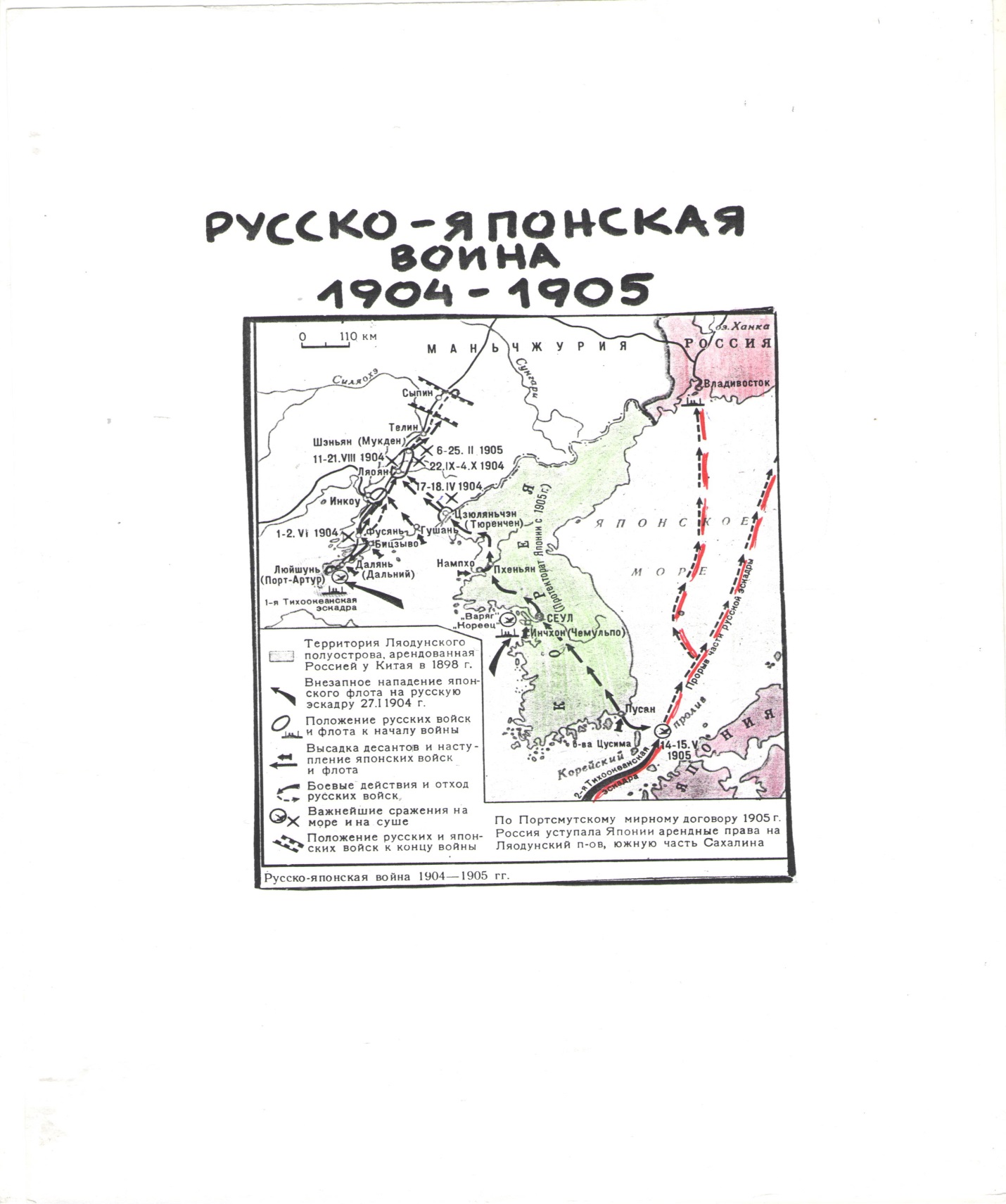 Одновременно с нападением на Порт-Артур японцы атаковали в корейском порту Чемульпо крейсер «Варяг» и канонерскую лодку «Кореец».  Не желая сдаваться врагу, русские морями потомили свои корабли. После прибытия в Порт-Артур ввице-адмирала С.О. Макарова русский флот активизировал действия против японцев.  Но трагическая гибель Макарова привела к последующим  неудачам на мори.  Военные действия на суше Русские войска также вели неудачно. Причиной было бездарное командование и ошибки военноначальников. Японцы приступили к осаде Порт-Артура. Помощь ждать было некуда. Осада Порт-Артура длилась с июня по декабрь 1904г. Порт-Артур пал. В августе 1904г. русские войска проиграли бой под Ляояном.   Решающая битва произошла под Мукденом в феврале 1905г. с обеих сторон в ней воевали 660 тыс. человек. Несмотря на героизм русских войск Россия терпит поражение под Мукденом.    Последним сражением в русско-японской войне стал бой в Цусимском проливе в мае 1905г. 2-я Тихоокеанская Эскадра, состоявшая из устаревших кораблей с маломощной артиллерией, потерпела полное поражение.   23 августа 1905г. в Портсмуте (США) русская делегация во главе с С.Ю.Витте подписала мирный договор с Японией.  Япония получила:- южную часть Сахалина;- аренду на Ляодунский полуостров;- Южно-Маньчжурскую ж/д;- право рыболовства вдоль русских территориальных вод.Причины поражения:Экономическая и военно-техническая осталось Росии.Помощь Японии со стороны Англии и США.Бездарность и ошибки царского правительства.Нестабильность в стране с начавшейся революцией 1905-1907гг.IV. Закрепление ЗУН: Составление опорного конспекта.Д/З: Контрольный тест. По Портсмутскому мирному договору Россия потеряла:а) Финляндию;б) Карс;в) Южный Сахалин. 2) Российскую делегацию о заключении Портсмутского мира с Японией Возглавил:    а) Столипин;    б) Плеве;    в) Витте.   3) В августе 1904г. русские войска проиграли сражение:       а) Под Ляояном;       б) Под Мукденом;       в) В Порт-Артуре.   4) Прозвище «Граф Полусахалинский» имел:        а) Плеве;        б) Витте;         в) Алексеев.    5) Организатором обороны Порт-Артура был:          а) Ушаков;          б) Врангель;           в) Кондратенко.Преподаватель                                                          Яценко С.И.